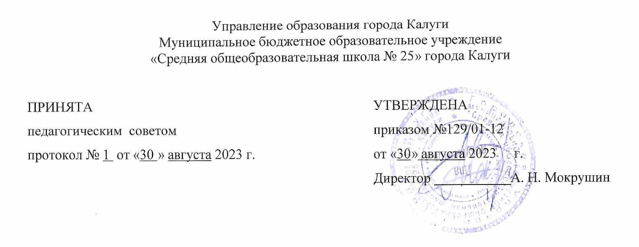 Дополнительная общеобразовательная общеразвивающая программа социально-гуманитарной направленности  «Немецкий для начинающих»Возраст обучающихся: 8-10  летСрок реализации: 3 годаУровень сложности: базовыйАвтор-составитель: Кох Евгений Александрович, учитель иностранного языкаг. Калуга, 2023ПАСПОРТ ПРОГРАММЫРАЗДЕЛ 1.«КОМПЛЕКС ОСНОВНЫХ ХАРАКТЕРИСТИК ПРОГРАММЫ»1.1 Пояснительная запискаОтличительной особенностью программы кружка «Немецкий для начинающих» является направленность на создание мотивов учения, формирование познавательного интереса, стимулирование речемыслительной и творческой активности ребят. Это достигается использованием большого объема современной страноведческой информации, знакомством с немецкой музыкой, разучиванием немецких песен, сказок, созданием атмосферы творчества и сотрудничества на занятиях.Направленность программы туристско-краеведческая.Вид программы:- по степени авторства – модифицированная- по уровню сложности –  базовая.Язык реализации программы: русский.Перечень нормативных документов:Программа разработана в соответствии со следующими нормативными документами:Федеральный закон «Об образовании в Российской Федерации» от 29.12.2012 № 273-ФЗ.Федеральный закон от 31 июля 2020 г. N 304-ФЗ «О внесении изменений в Федеральный закон «Об образовании в Российской Федерации» по вопросам воспитания обучающихся».Распоряжение Правительства Российской Федерации от 31 марта 2022 года № 678-р. Концепция развития дополнительного образования детей до 2030 год.Постановление Главного государственного санитарного врача РФ от 28 сентября 2020 г. №28 «Об утверждении санитарных правил СП 2.4.3648 – 20 «Санитарно – эпидемиологические требования к организациям воспитания и обучения, отдыха и оздоровления детей и молодежи».Приказом Министерства просвещения РФ от 27.07.2022 № 629 «Об утверждении порядка организации и осуществления образовательной деятельности по дополнительным общеобразовательным программам».Распоряжение Правительства Российской Федерации от 29.05.2015 № 996-р
«Стратегия развития воспитания в Российской Федерации на период до 2025 года»Постановление Правительства Калужской области от 29 января 2019 года № 38 «Об утверждении государственной программы Калужской области «Развитие общего и дополнительного образования в Калужской области». Подпрограмма «Дополнительное образование» государственной программы Калужской области «Развитие общего и дополнительного образования в Калужской области».Актуальность программы. Изучения немецкого языка продиктована потребностями современного мира. Иностранный язык сегодня становится в большей мере средством жизнеобеспечения общества. Роль иностранного языка возрастает в связи с развитием экономических связей. Поэтому иностранный язык стал важным компонентом обучения не только в вузах, но и в школе. Дополнительная общеобразовательная общеразвивающая программа «Немецкий для начинающих» рассчитана на контингент учащихся начальных классов. Новизна программы «Немецкий для начинающих» состоит в том, что учащиеся при изучении иностранной культуры материала применяют свои навыки в области иностранных языков. Также программа способствует личностному развитию каждого ребенка, развитию коммуникативных навыков, эрудиции, познавательных эмоций, творческих способностейв формировании иноязычной коммуникативной компетенции, т.е. умении осуществлять межличностное и межкультурное общение с носителями языка.Направленность программы: социально-педагогическаяАдресат программы. Программа рассчитана на обучение учащихся 8-10 лет. Получение образования обучающихся с ограниченными возможностями здоровья может быть организовано совместно с другими обучающимися. Количество обучающихся с ограниченными возможностями здоровья устанавливается из расчета не более 3 обучающихся при получении образования с другими учащимися.Объем и срок освоения, режим занятий. Программа  кружка  «Немецкий для начинающих» рассчитана на обучение учащихся 8-10 лет в течение всего учебного года:  - 72 часа. Занятия проходят 2 раза в неделю по 45 минут.    Срок освоения программы: 3 года.   Уровень освоения программы: Стартовый.         Формы обучения. Программа имеет социально-гуманитарную направленность.  Формы обучения разнообразны: беседа, занятие-фантазия, занятие-игра, занятие-мастерская, занятие коллективного творчества, занятие-соревнование, защита творческих проектов, конкурсы, праздник, практическое занятие, экскурсия, выставки. Работа по программе представляет собой совместную учебно-познавательную, исследовательскую, творческую и игровую деятельность учащихся-партнеров.1.2. Цель и задачи программыЦель: формирование способности и готовности к общению на немецком языке и ознакомление детей с культурой, обычаями и традициями немецкоязычных стран. Задачи:1. Образовательные:- познакомить учащихся с  культурой стран изучаемого языка (музыка, история, театр, литература, традиции, праздники и т.д.);- способствовать приобщению школьников к языковому миру и осознанию ими иностранного языка как инструмента познания мира и средства общения;- познакомить с менталитетом других народов в сравнении с родной  культурой;- формировать некоторые универсальные лингвистические понятия, наблюдаемые в родном и иностранном языках;- способствовать удовлетворению личных познавательных интересов.2. Развивающие:- развивать мотивацию к дальнейшему овладению немецким языком и культурой;- развивать учебные умения и формировать у учащихся рациональные приемы овладения иностранным языком;- приобщать детей к новому социальному опыту за счет расширения спектра проигрываемых социальных ролей в игровых ситуациях;- формировать у детей готовность к общению на иностранном языке;- развивать технику речи, артикуляцию, интонации;- развивать творческие способности детей  через драматизацию;- познакомить с основами актерского мастерства и научить держаться на сцене.3. Воспитательные:- способствовать воспитанию толерантности и уважения к другой культуре;- приобщать к общечеловеческим ценностям;- способствовать воспитанию личностных качеств (умение работать в сотрудничестве с другими; коммуникабельность, уважение к себе и другим, личная и взаимная ответственность);- обеспечить связь школы с семьей через вовлечение родителей в процесс подготовки постановок;- прививать навыки самостоятельной работы по дальнейшему овладению иностранным языком, так что «мотивация – это ключ к успешному обучению».1.3. Учебный план1 год обученияСодержание программы1 год обученияДобро пожаловать в Германию. Знакомство со страной изучаемого языка. Берлин – столица Германии. Знаменитые люди Германии. Персонажи немецких детских книг.Давайте познакомимся. Рассказ о себе. Я и моя семья. Рассказ о своей семье.Что я люблю и не люблю делать. Немецкие глаголы, отрицание «nicht»Весёлый счёт и алфавит. Счет до 20, решение примеров, разучивание считалок. Праздник алфавита.Немецкие сказки. Немецкая дорога сказок. Братья Гримм – известные сказочники. Работа над сказкой «Волшебный горшочек»«Прощай, 2 класс».  Смотр знаний (диалог-знакомство, рассказ о себе и семье, немецкие считалки  и рифмовки).2 год обученияНачало учебного года. Начало учебного года в России и Германии. Школьные принадлежности. Описание классной комнаты.Времена года. Описание погоды в разное время года.Рождество - самый любимый праздник. Знакомство с традициями празднования Рождества в Германии.  Домашние и лесные животные. Моё любимое домашнее животное. Загадки о животных.  Пасха – весенний праздник. Пасхальные традиции Германии.  Играем в кукольный театр. Постановки сказки «Теремок» на немецком языке (приложение 1)Guten Tag, Sommer! Здравствуй, лето! Летние каникулы и забавы детей.3 год обученияМой дом. Учимся говорить свой адрес и описывать дом (квартиру).  Мебель в комнатах.День рождения - чудесный праздник. Пишем приглашение на день рождения. Накрываем на стол.Немецкая дорога сказок. Братья Гримм. Чтение сказки «Бременские музыканты».У нас в школе много дел. Расписание уроков. Мой любимый школьный предмет.Свободное время.  Мои увлечения, хобби.Ура, каникулы! Мы уже много знаем и умеем. 1.4 Планируемые результатыПланируемые результаты реализации дополнительной общеобразовательной программы. Программа курса предусматривает формирование у учащихся учебных умений и навыков, овладение ими универсальными учебными действиями.По окончании первого учебного года обучения учащиеся должны усвоить все темы и приобрести следующие знания и навыки:Ученик должен знать:                                                                                                                                      алфавит, буквы, основные буквосочетания, звуки немецкого языка;- основные правила чтения и орфографии немецкого языка;- особенности интонации основных типов предложений;- название страны изучаемого языка и её столицы;- имена наиболее известных персонажей детских литературных произведений страны изучаемого языка;- наизусть рифмованные произведения немецкого фольклора;Ученик должен уметь:                                                                                                                                  - понимать на слух речь учителя, одноклассников, основное содержание облегченных текстов с опорой на зрительную наглядность;- участвовать в элементарном этикетном диалоге (знакомство, поздравление, благодарность, приветствие);- расспрашивать собеседника, задавая простые вопросы (кто? что? где? когда?) и отвечать на его вопросы;- кратко рассказывать о себе, своей семье, друге;- составлять небольшие описания предмета, картинки по образцу;- читать вслух текст, построенный на изученном материале, соблюдая правила произношения и соответствующую интонацию;- читать про себя, понимать основное содержание небольших текстов (не более 0,5 с), доступных по содержанию и языковому материалу,- пользуясь в случае необходимости двуязычным словарём;- в соответствии с решаемой задачей;- писать краткое поздравление (с днем рождения, с Новым годом) с опорой на образец.По окончании второго учебного года обучения учащиеся должны усвоить все темы и приобрести следующие знания и навыки:Знать/понимать:- Алфавит, буквы, основные буквосочетания, звуки немецкого языка.-Основные правила чтения и орфографии немецкого языка.-Особенности интонации основных типов предложений.-Название страны изучаемого языка и ее столицы.-Имена наиболее известных персонажей детских литературных произведений страны изучаемого языка.-Наизусть рифмованные произведения немецкого фольклораУметь:-Понимать на слух речь учителя, одноклассников, основное содержание облегченных текстов с опорой на зрительную наглядность.-Участвовать в элементарном этикетном диалоге.-Расспрашивать собеседника, задавая простые вопросы, и отвечать на его вопросы.-Кратко расспрашивать о себе, своей семье, друге.-Составлять небольшие описания предмета, картинки по образцу.-Читать вслух текст, построенный на изученном материале, соблюдая правила произношения и интонацию.-Читать про себя, понимать основное содержание небольших текстов (не более 0,5 стр.), доступных по содержанию и языковому -материалу, пользуясь в случае необходимости двуязычным словарем.-Списывать текст на немецком языке, выписывать из него и вставлять в него слова в соответствии с решаемой задачей.-Писать краткое поздравление с опорой на образецПо окончании третьего учебного года обучения учащиеся должны усвоить все темы и приобрести следующие знания и навыки:Знать:-Алфавит, буквы, основные буквосочетания, звуки немецкого языка.-Основные правила чтения и орфографии немецкого языка.-Особенности интонации основных типов предложений.-Название страны изучаемого языка и ее столицы.-Имена наиболее известных персонажей детских литературных произведений страны изучаемого языка.-Наизусть рифмованные произведения немецкого фольклора.Уметь:-Понимать на слух речь учителя, одноклассников, основное содержание облегченных текстов с опорой на зрительную наглядность.-Участвовать в элементарном этикетном диалоге.-Расспрашивать собеседника, задавая простые вопросы, и отвечать на его вопросы.-Кратко расспрашивать о себе, своей семье, друге.-Составлять небольшие описания предмета, картинки по образцу.-Читать вслух текст, построенный на изученном материале, соблюдая правила произношения и интонацию.-Читать про себя, понимать основное содержание небольших текстов (не более 0,5 стр.) , доступных по содержанию и языковому -материалу, пользуясь в случае необходимости двуязычным словарем.-Списывать текст на немецком языке, выписывать из него и вставлять в него слова в соответствии с решаемой задачей.-Писать краткое поздравление с опорой на образец.РАЗДЕЛ № 2«КОМПЛЕКС ОРГАНИЗАЦИОННО-ПЕДАГОГИЧЕСКИХ УСЛОВИЙ»	2.1 Календарный учебный графикВ связи с тем, что некоторые занятия попадают на праздничные дни, темы учебного плана были укрупнены.2.2 Условия реализации программыМатериально-технические обеспечение:
Дидактические материалы
CD и аудио материал
Ноутбук
Проектор
Информационное обеспечение- Иллюстрации
- Наглядно - дидактический материал
- Стихи, загадки
2.3 Формы аттестации (контроля)Текущий контроль и промежуточная аттестацияТекущий контроль успеваемости обучающихся проводится в течение учебного периода с целью  систематического  контроля  уровня  освоения  учащимися  тем,  разделов дополнительных  общеобразовательных  общеразвивающих  программ,  прочности формируемых  предметных  знаний  и  умений,  степени  развития  деятельностно ­ коммуникативных умений.Текущий контроль осуществляется систематически по итогам изучения разделов программы.Формы текущего контроля: анкетирование, тестирование, устный опрос, викторина, игра, творческое выступление, самостоятельная   работа, творческая работа, собеседование, презентация работы,,   защита проектных и  исследовательских   работ.	Задания текущего контроля    позволяют оценить уровень освоения обучающимися разделов программы за определенный  период  обучения.  Параметры,  по  которым  проходит  оценка  результативности,  должны соответствовать    ожидаемым результатам, указанным в дополнительной общеобразовательной  общеразвивающей программе.Контрольные нормативы и критерии оценки их результативности определяются педагогом, чтобы можно было определить отнесенность обучающегося к одному из трех уровней результативности: высокий, средний, базовый. Целями проведения промежуточной аттестации являются: - объективное установление фактического уровня освоения дополнительных общеобразовательных общеразвивающих программ и достижения результатов их освоения; -   оценка достижений конкретного обучающегося, позволяющая выявить пробелы в освоении им дополнительной общеобразовательной общеразвивающей программы и учитывать индивидуальные потребности обучающегося в осуществлении образовательной деятельности; - оценка динамики индивидуальных образовательных достижений, продвижения в достижении планируемых результатов освоения дополнительной общеобразовательной общеразвивающей программы. Промежуточная аттестация обучающихся проводится в период с 10 по 25 мая текущего года. Промежуточная аттестация обучающихся оформляется в виде протокола (Приложение 1).Контрольные нормативы и критерии оценки их результативности определяются таким образом, чтобы можно было определить отнесенность обучающегося к одному из трех уровней результативности: высокий, средний, базовый.В ходе промежуточной аттестации определяется уровень теоретической и практической подготовки учащихся.Формами промежуточной аттестации являются: проект, зачет. 2.4. Оценочные материалыКритерии оценки результатов  освоения дополнительной общеобразовательной общеразвивающей программыМеханизм оценки предполагает определение результативности обучения, соответствие прописанных в дополнительной  общеобразовательной общеразвивающей программе цели и задач прогнозируемым результатам.Особенностями системы оценки является комплексный подход к оценке результатов освоения дополнительных общеобразовательных общеразвивающих программ.Критерии оценки уровня теоретической подготовки:	- высокий уровень - успешное освоение обучающимся более 70% содержания дополнительной общеобразовательной общеразвивающей программы, обучающийся употребляет специальные термины осознанно и в их полном соответствии с содержанием; 	- средний уровень - успешное освоение учащимся от 50% до 70% содержания дополнительной общеобразовательной общеразвивающей программы, обучающийся сочетает специальную терминологию с  бытовой; 	- базовый уровень - успешное освоение учащимся менее 50% содержания дополнительной общеобразовательной общеразвивающей программы, обучающийся, как правило, избегает употреблять специальные термины.Критерии оценки уровня практической подготовки:	- высокий уровень – обучающийся овладел более 70% умений и навыков, предусмотренных программой, самостоятельно работает со специальным оборудованием, не испытывает особых затруднений, практически задания выполняет с элементами творчества, проводит объективный анализ результатов своей деятельности в объединении, проявляет творческий подход в разработке проектов;	- средний уровень – у обучающихся объем усвоенных умений и навыков составляет от 50% до 70%, со специальным оборудованием работает с помощью педагога, задания выполняет на основе образца, может выдвинуть интересные идеи, но часто не может оценить их и выполнить;	- базовый уровень -  обучающийся овладел  менее чем  50%  предусмотренных программой умений и навыков, испытывает серьезные затруднения при работе с оборудованием, выполняет лишь простейшие практические задания.2.5 Методические материалы и условия реализации программыФормы организации образовательного процесса:1. Групповые занятия (урок, семинар, лекция, экскурсии, круглый стол, дискуссия);2. Индивидуальные занятия (урок – исследование);3. Совместная творческая деятельность (путешествие в прошлое, заочная экскурсия, юные картографы).Формы организации учебного занятия - беседа, выставка, презентация, наблюдение, практическое занятие, творческая мастерская.Формы контроля: индивидуальный опрос, фронтальный опрос, зачетные занятия, творческие задания, самостоятельные проекты.Методы обучения – словесный, наглядно-практический, объяснительно - иллюстративный, игровой.Методы воспитания - убеждение, мотивация, стимулирование.Педагогические технологии – элементы технологии группового обучения, коллективно творческой деятельности, игровой деятельности, здоровьесберегающей технологии.Приемы и методы организации образовательного процесса: урок, семинар, лекции, рассказ, беседа, практические работы, экскурсии, круглый стол, дискуссия.Материально - техническое обеспечение занятия: кабинет, парты, стулья, доска, компьютеры, сканер, принтер, проектор. При проведении занятий используется наглядный дидактический материал: плакаты, таблицы, дидактические и методические материалы.Список литературы:Для учителя1. Г. И. Мокроусова  «Организация внеклассной работы по немецкому языку» М., Просвещение, 1959  2. В. И. Шенелева Внеурочная работа по немецкому языку.   М. , Просвещение, 1990  3.   Сборник упражнений по грамматике немецкого языка для 5-9 классов общеобразовательных учреждений. Составитель И. Л. Бим М., Просвещение ,2005  4. Журнал «Иностранные языки в школе».5. Э.Я. Тураева  Сборник инсценировок (пособие для кружков немецкого языка в 7-9 классах), М., 19616. Сборник программа внеурочной деятельности ФГОС. 1-4 классы. Под ред. Н.Ф.Виноградовой.  М. Изд. центр «Вентана –Граф», 2014 Для  учащихся:1. Книга для чтения на немецком языке для VI класса. Составитель П. Р. Уберская   М. , Просвещение ,1969  2. Сборник стихотворений и песен  на немецком языке. Составитель И. И. Серебрянникова М.,  Просвещение, 1967  Для родителей:1.Учебник « Мосты» для 5-7 классов И.Л Бим Т.А Гаврилова Издательство «Март» Москва 20022.Легкое чтение на немецком языке. Анекдоты и шутки. Начальный уровень. –М:АСТ:Восток-Запад,2007.Полное название программыДополнительная общеобразовательная общеразвивающая программа  социально-гуманитарной направленности  «Немецкий для начинающих»Автор-составитель программы, должностьКох Евгений Александрович, учитель немецкого языкаАдрес реализации программыМуниципальное бюджетное образовательное учреждение «Средняя общеообразовательаная школа №25» города Калуги.г. Калуга, ул. Тарутинская, д. 70Вид программымодифицированная, комплекснаябазоваяНаправленностьсоциально-педагогическаяВид деятельностисогласно Приложению 3 данного ПоложенияСрок реализации программы3 года (216 часов)Возраст детей от 8 до 10  летНазвание объединения«Немецкий для начинающих»Педагоги, реализующие программуКох Евгений Александрович №ТемаТемаКол-во часовТеорияПрактикаФормы аттестации1Добро пожаловать в Германию.1-2.Знакомство со страной изучаемого языка. Берлин – столица Германии. 3-4. Выполняем проект «Карта Германии»5-6.  Знаменитые люди Германии.7-8. Персонажи немецких детских книг.9-10. Играем в маскарад. Мой любимый персонаж немецкой сказки.11-14. Выполняет тесты «Что я знаю о Германии», «Герои немецких детских книжек»Добро пожаловать в Германию.1-2.Знакомство со страной изучаемого языка. Берлин – столица Германии. 3-4. Выполняем проект «Карта Германии»5-6.  Знаменитые люди Германии.7-8. Персонажи немецких детских книг.9-10. Играем в маскарад. Мой любимый персонаж немецкой сказки.11-14. Выполняет тесты «Что я знаю о Германии», «Герои немецких детских книжек»1688опрос, тестирование, творческая работа2Давайте познакомимся.1-2.Рассказ о себе3-4. Изготовление пальчиковых кукол 5-6. Диалог  «Знакомство» с использованием пальчиковых куколДавайте познакомимся.1-2.Рассказ о себе3-4. Изготовление пальчиковых кукол 5-6. Диалог  «Знакомство» с использованием пальчиковых кукол844диалог, беседа3Я и моя семья. 1-2.Расскажи о своей семье.3-4.Родословное дерево (изготовление поделки). 5-6. Моя семья. Кроссворд.7-8. Пишем книгу о своей семье (творческое задание).9-12. Знакомимся с семьями наших немецких друзей (работа с компьютером)Я и моя семья. 1-2.Расскажи о своей семье.3-4.Родословное дерево (изготовление поделки). 5-6. Моя семья. Кроссворд.7-8. Пишем книгу о своей семье (творческое задание).9-12. Знакомимся с семьями наших немецких друзей (работа с компьютером)1266творческая работа, коллаж4Что я люблю и не люблю делать.1-2.Знакомство с глаголами3-4.Употребляем отрицание «nicht»5-6.Грамматика. Спряжение простых глаголов.7-8.Составляем  рассказ в картинках «Что я люблю и что не люблю делать»9-12.Работа с компьютером. Выполняем тесты.Что я люблю и не люблю делать.1-2.Знакомство с глаголами3-4.Употребляем отрицание «nicht»5-6.Грамматика. Спряжение простых глаголов.7-8.Составляем  рассказ в картинках «Что я люблю и что не люблю делать»9-12.Работа с компьютером. Выполняем тесты.1266творческая работа5Весёлый счёт и алфавит. 1-3. Счет до 20, решение примеров, разучивание считалок.4-5.Весёлый алфавит. Выполнение  заданий на знание алфавита.6-10. Праздник алфавита.Весёлый счёт и алфавит. 1-3. Счет до 20, решение примеров, разучивание считалок.4-5.Весёлый алфавит. Выполнение  заданий на знание алфавита.6-10. Праздник алфавита.1055беседаНемецкие сказки.1-2.Немецкая дорога сказок.3-4. Работа над проектом «Рисую немецкую дорогу сказок»5-6. Немецкие сказочники –Братья Гримм7-8 Читаем сказку «Волшебный горшочек»9-10.Рисуем иллюстрации к сказке «Волшебный горшочек»Немецкие сказки.1-2.Немецкая дорога сказок.3-4. Работа над проектом «Рисую немецкую дорогу сказок»5-6. Немецкие сказочники –Братья Гримм7-8 Читаем сказку «Волшебный горшочек»9-10.Рисуем иллюстрации к сказке «Волшебный горшочек»1055мини-спектакль6«Прощай, 2 класс».  1-4.  Что мы уже знаем и умеем.«Прощай, 2 класс».  1-4.  Что мы уже знаем и умеем.404монологИТОГОИТОГОИТОГО7232402 год обучения2 год обучения2 год обучения2 год обучения1Начало учебного года.1-2.Школа нам доставляет удовольствие3-4.Что лежит в школьном портфеле?  Школьные  принадлежности.  5-6.Разгадай кроссворд (школьные           принадлежности). 7-8.Кулек со сладостями (поделка).9-10.Давайте посчитаем. Решаем весёлые задачки. 11-12. Мастерим закладку (поделка).Начало учебного года.1-2.Школа нам доставляет удовольствие3-4.Что лежит в школьном портфеле?  Школьные  принадлежности.  5-6.Разгадай кроссворд (школьные           принадлежности). 7-8.Кулек со сладостями (поделка).9-10.Давайте посчитаем. Решаем весёлые задачки. 11-12. Мастерим закладку (поделка).1477кроссворд беседа2Времена года. 1-2.Все времена года хороши  3-4. Мастерим часы природы.5-6. Времена года (разучивание песен и стихов о временах года7-8.Волшебные карандаши «Моё любимое время года».9-10. В какое время года у тебя день рождения.11-16. Времена года и погода (работа с текстом).Времена года. 1-2.Все времена года хороши  3-4. Мастерим часы природы.5-6. Времена года (разучивание песен и стихов о временах года7-8.Волшебные карандаши «Моё любимое время года».9-10. В какое время года у тебя день рождения.11-16. Времена года и погода (работа с текстом).1899монолог, беседа3Рождество - самый любимый праздник1-2.Зима и прекрасный праздник Рождество.3-4. Рождество в Германии5-6. Атрибуты Рождества в Германии.7-8.Как дети в Германии  празднуют Рождество. Просмотр презентации.9-12.Работаем над проектом «Рождественский календарь»Рождество - самый любимый праздник1-2.Зима и прекрасный праздник Рождество.3-4. Рождество в Германии5-6. Атрибуты Рождества в Германии.7-8.Как дети в Германии  празднуют Рождество. Просмотр презентации.9-12.Работаем над проектом «Рождественский календарь»1266проектная работа.4 Домашние и лесные животные.1-2.Домашние животные.3-4. Дикие животные.5-6.В зоопарке.7-8. Волшебные карандаши «Мое любимое животное».9-10. Разгадываем кроссворды о животных Домашние и лесные животные.1-2.Домашние животные.3-4. Дикие животные.5-6.В зоопарке.7-8. Волшебные карандаши «Мое любимое животное».9-10. Разгадываем кроссворды о животных1055презентация проектов5Пасха – весенний праздник1-2.Весна. Стихи о весне.3-4. Пасха в России и Германии5-6. Как немецкая семья готовится к Пасхе.7-8. Атрибуты Пасхи.9-10.Проект «Мастерим пасхальное яйцо»Пасха – весенний праздник1-2.Весна. Стихи о весне.3-4. Пасха в России и Германии5-6. Как немецкая семья готовится к Пасхе.7-8. Атрибуты Пасхи.9-10.Проект «Мастерим пасхальное яйцо»1055творческий проект6Играем в кукольный театр1-2.Читаем сказку «Теремок» на немецком языке3-4. Мастерим куклы для представления5-6. Приглашаем на представление. Инсценировка сказки «теремок»Играем в кукольный театр1-2.Читаем сказку «Теремок» на немецком языке3-4. Мастерим куклы для представления5-6. Приглашаем на представление. Инсценировка сказки «теремок»606мини-спектакль7 1-2. Летние каникулы и забавы детей Guten Tag, Sommer! Здравствуй, лето!  1-2. Летние каникулы и забавы детей Guten Tag, Sommer! Здравствуй, лето! 202проектИТОГОИТОГОИТОГО7228443 год обучения3 год обучения3 год обучения3 год обучения1Мой дом. 1-2. Мой адрес, мой дом.3-4. Описание дома, квартиры.5-6. Мебель.7-8. Волшебные карандаши «Моя комната»9-10. Интерактивные задания по теме «У меня дома»11-12. Мы строим (мастерим) свой дом.Мой дом. 1-2. Мой адрес, мой дом.3-4. Описание дома, квартиры.5-6. Мебель.7-8. Волшебные карандаши «Моя комната»9-10. Интерактивные задания по теме «У меня дома»11-12. Мы строим (мастерим) свой дом.1477монолог, беседа2День рождения - чудесный праздник. 1-2.День рождения – самый лучший праздник. Пишем приглашение.3-4.Подарки. 5-6. Накрываем на стол.7-8.Изготовление открытки с днём рождения.9-10.Весёлые развлечения для гостей. Игры.11-12. Работа с компьютером. Пишем E-Mail поздравление с днём рождения.День рождения - чудесный праздник. 1-2.День рождения – самый лучший праздник. Пишем приглашение.3-4.Подарки. 5-6. Накрываем на стол.7-8.Изготовление открытки с днём рождения.9-10.Весёлые развлечения для гостей. Игры.11-12. Работа с компьютером. Пишем E-Mail поздравление с днём рождения.1477творческая работа3Немецкая дорога сказок. 1-2.Немецкая дорога сказок. Знакомство с городами.3-4.Братья Гримм - знаменитые немецкие сказочники. 5-6.Чтение сказки «Бременские музыканты».7-8. Просмотр мультфильма на немецком языке.9-12. Изготовление мини-книжки с картинками «Бременские музыканты»Немецкая дорога сказок. 1-2.Немецкая дорога сказок. Знакомство с городами.3-4.Братья Гримм - знаменитые немецкие сказочники. 5-6.Чтение сказки «Бременские музыканты».7-8. Просмотр мультфильма на немецком языке.9-12. Изготовление мини-книжки с картинками «Бременские музыканты»1266творческая работа4У нас в школе много дел. 1-2.Расписание уроков. 3-4.Мой любимый школьный предмет.5-6.Что мы делаем в школе.Проектная работа группой. Составляем коллаж «На уроке немецкого языка»У нас в школе много дел. 1-2.Расписание уроков. 3-4.Мой любимый школьный предмет.5-6.Что мы делаем в школе.Проектная работа группой. Составляем коллаж «На уроке немецкого языка»1266коллаж5Свободное время.  1-2.Как немецкие дети проводят свои выходные.3-4.Как мы проводим свои выходные.5-6.Виртуальная экскурсия. Поход в берлинский зоопарк, театр, библиотеку. 7-8.Мои увлечения, хобби в свободное время.Работа над проектом «Я и моё свободное время»Свободное время.  1-2.Как немецкие дети проводят свои выходные.3-4.Как мы проводим свои выходные.5-6.Виртуальная экскурсия. Поход в берлинский зоопарк, театр, библиотеку. 7-8.Мои увлечения, хобби в свободное время.Работа над проектом «Я и моё свободное время»1266проект6Мы уже много знаем и умеем. Ура, каникулы.1-2.Скоро летние каникулы. Лето.3-4. Что я люблю делать летом. Монолог.5-6. Проект «Изготовление поделок из природного материала».7-8. Смотр – конкурс «Мы уже много знаем»Мы уже много знаем и умеем. Ура, каникулы.1-2.Скоро летние каникулы. Лето.3-4. Что я люблю делать летом. Монолог.5-6. Проект «Изготовление поделок из природного материала».7-8. Смотр – конкурс «Мы уже много знаем»844монологический рассказИТОГОИТОГОИТОГО7236361 год обучения1 год обучения1 год обучения1 год обучения1 год обучения1 год обучения1 год обучения1 год обучения1 год обучения1 год обучения№ п/пМесяцЧислоВремя проведения занятияФорма занятияТемаЗанятияМесто проведенияФорма контроляДидактическое и техническое обеспечениеДата фактического проведения1Сентябрь211.30-13.00БеседаЗнакомство со страной изучаемого языка. Берлин – столица Германии.Кабинет №301творческая работаПроектор, ПК,видео фильмы, презентации,учебные карточки2Сентябрь211.30-13.00Круглый стол. Знакомство со страной изучаемого языка. Берлин – столица Германии.Кабинет №301презентация работыПроектор, ПК,видео фильмы, презентации,учебные карточки3Сентябрь911.30-13.00Презентация. Мини-доклады. Выполняем проект «Карта Германии»Кабинет №301играПроектор, ПК,видео фильмы, презентации,учебные карточки4Сентябрь911.30-13.00Презентация. Деловая игра. Творческая деятельностьВыполняем проект «Карта Германии»Кабинет №301собеседованиеПроектор, ПК,видео фильмы, презентации,учебные карточки5Сентябрь1611.30-13.00Компьютерная презентация. Выступления учащихсяЗнаменитые люди Германии.Кабинет №301играПроектор, ПК,видео фильмы, презентации,учебные карточки6Сентябрь1611.30-13.00Устное сообщение. Презентационное сопровождение.Знаменитые люди Германии.Кабинет №301устный опросПроектор, ПК,видео фильмы, презентации,учебные карточки7Сентябрь2311.30-13.00Инсценирование сказок.Персонажи немецких детских книг.Кабинет №301самостоятельная   работаПроектор, ПК,видео фильмы, презентации,учебные карточки8Сентябрь2311.30-13.00БеседаПерсонажи немецких детских книг.Кабинет №301устный опросПроектор, ПК,видео фильмы, презентации,учебные карточки9Октябрь111.30-13.00Круглый стол. Интерактивная викторина.Играем в маскарад. Мой любимый персонаж немецкой сказки.Кабинет №301устный опросПроектор, ПК,видео фильмы, презентации,учебные карточки10Октябрь111.30-13.00Презентация. Играем в маскарад. Мой любимый персонаж немецкой сказки.Кабинет №301самостоятельная   работаПроектор, ПК,видео фильмы, презентации,учебные карточки11Октябрь711.30-13.00БеседаВыполняет тесты «Что я знаю о Германии», «Герои немецких детских книжек»Кабинет №301играПроектор, ПК,видео фильмы, презентации,учебные карточки12Октябрь711.30-13.00Интерактивная викторинаВыполняет тесты «Что я знаю о Германии», «Герои немецких детских книжек»Кабинет №301собеседованиеПроектор, ПК,видео фильмы, презентации,учебные карточки13Октябрь1511.30-13.00Интерактивная викторинаВыполняет тесты «Что я знаю о Германии», «Герои немецких детских книжек»Кабинет №301устный опросПроектор, ПК,видео фильмы, презентации,учебные карточки14Октябрь1511.30-13.00Интерактивная викторинаВыполняет тесты «Что я знаю о Германии», «Герои немецких детских книжек»Кабинет №301презентация работыПроектор, ПК,видео фильмы, презентации,учебные карточки15Октябрь2411.30-13.00Мини-доклады.Рассказ о себеКабинет №301устный опросПроектор, ПК,видео фильмы, презентации,учебные карточки16Октябрь2411.30-13.00Мини-доклады.Рассказ о себеКабинет №301устный опросПроектор, ПК,видео фильмы, презентации,учебные карточки17Ноябрь211.30-13.00Презентация. Деловая игра. Творческая деятельностьИзготовление пальчиковых кукол Кабинет №301самостоятельная   работаПроектор, ПК,видео фильмы, презентации,учебные карточки18Ноябрь211.30-13.00Компьютерная презентация. Выступления учащихсяИзготовление пальчиковых кукол Кабинет №301играПроектор, ПК,видео фильмы, презентации,учебные карточки19Ноябрь911.30-13.00Устное сообщение. Презентационное сопровождение.Диалог  «Знакомство» с использованием пальчиковых куколКабинет №301собеседованиеПроектор, ПК,видео фильмы, презентации,учебные карточки20Ноябрь911.30-13.00Устное сообщение. Презентационное сопровождение.Диалог  «Знакомство» с использованием пальчиковых куколКабинет №301творческая работаПроектор, ПК,видео фильмы, презентации,учебные карточки21Ноябрь1711.30-13.00Устное сообщение. Расскажи о своей семье.Кабинет №301презентация работыПроектор, ПК,видео фильмы, презентации,учебные карточки22Ноябрь1711.30-13.00Устное сообщение. Расскажи о своей семье.Кабинет №301играПроектор, ПК,видео фильмы, презентации,учебные карточки23Ноябрь2511.30-13.00БеседаРодословное дерево (изготовление поделки). Кабинет №301собеседованиеПроектор, ПК,видео фильмы, презентации,учебные карточки24Декабрь111.30-13.00Круглый стол. Интерактивная викторина.Родословное дерево (изготовление поделки). Кабинет №301играПроектор, ПК,видео фильмы, презентации,учебные карточки25Декабрь111.30-13.00Презентация. Мини-доклады. Моя семья. Кроссворд.Кабинет №301устный опросПроектор, ПК,видео фильмы, презентации,учебные карточки26Декабрь811.30-13.00Презентация. Деловая игра. Творческая деятельностьМоя семья. Кроссворд.Кабинет №301самостоятельная   работаПроектор, ПК,видео фильмы, презентации,учебные карточки27Декабрь811.30-13.00Компьютерная презентация. Выступления учащихсяПишем книгу о своей семье (творческое задание).Кабинет №301устный опросПроектор, ПК,видео фильмы, презентации,учебные карточки28Декабрь1511.30-13.00Устное сообщение. Презентационное сопровождение.Пишем книгу о своей семье (творческое задание).Кабинет №301устный опросПроектор, ПК,видео фильмы, презентации,учебные карточки29Декабрь1511.30-13.00БеседаЗнакомимся с семьями наших немецких друзей (работа с компьютером)Кабинет №301самостоятельная   работаПроектор, ПК,видео фильмы, презентации,учебные карточки30Декабрь2211.30-13.00Круглый стол. Интерактивная викторина.Знакомимся с семьями наших немецких друзей (работа с компьютером)Кабинет №301играПроектор, ПК,видео фильмы, презентации,учебные карточки31Декабрь2911.30-13.00Презентация. Мини-доклады. Знакомимся с семьями наших немецких друзей (работа с компьютером)Кабинет №301собеседованиеПроектор, ПК,видео фильмы, презентации,учебные карточки32Январь1111.30-13.00Презентация. Деловая игра. Творческая деятельностьЗнакомимся с семьями наших немецких друзей (работа с компьютером)Кабинет №301устный опросПроектор, ПК,видео фильмы, презентации,учебные карточки33Январь1111.30-13.00Компьютерная презентация. Выступления учащихсяЗнакомство с глаголамиКабинет №301презентация работыПроектор, ПК,видео фильмы, презентации,учебные карточки34Январь1811.30-13.00Устное сообщение. Презентационное сопровождение.Знакомство с глаголамиКабинет №301устный опросПроектор, ПК,видео фильмы, презентации,учебные карточки35Январь1811.30-13.00БеседаУпотребляем отрицание «nicht»Кабинет №301устный опросПроектор, ПК,видео фильмы, презентации,учебные карточки36Январь2511.30-13.00Круглый стол. Интерактивная викторина.Употребляем отрицание «nicht»Кабинет №301самостоятельная   работаПроектор, ПК,видео фильмы, презентации,учебные карточки37Январь2511.30-13.00Презентация. Мини-доклады. Грамматика. Спряжение простых глаголов.Кабинет №301играПроектор, ПК,видео фильмы, презентации,учебные карточки38Январь3011.30-13.00Презентация. Деловая игра. Творческая деятельностьГрамматика. Спряжение простых глаголов.Кабинет №301собеседованиеПроектор, ПК,видео фильмы, презентации,учебные карточки39Январь3011.30-13.00Компьютерная презентация. Выступления учащихсяСоставляем  рассказ в картинках «Что я люблю и что не люблю делать»Кабинет №301творческая работаПроектор, ПК,видео фильмы, презентации,учебные карточки40Февраль611.30-13.00Устное сообщение. Презентационное сопровождение.Составляем  рассказ в картинках «Что я люблю и что не люблю делать»Кабинет №301презентация работыПроектор, ПК,видео фильмы, презентации,учебные карточки41Февраль611.30-13.00Презентация. Деловая игра. Творческая деятельностьРабота с компьютером. Выполняем тесты.Кабинет №301играПроектор, ПК,видео фильмы, презентации,учебные карточки42Февраль1311.30-13.00Презентация. Мини-доклады. Работа с компьютером. Выполняем тесты.Кабинет №301собеседованиеПроектор, ПК,видео фильмы, презентации,учебные карточки43Февраль1311.30-13.00Компьютерная презентация. Выступления учащихсяРабота с компьютером. Выполняем тесты.Кабинет №301играПроектор, ПК,видео фильмы, презентации,учебные карточки44Февраль2011.30-13.00Компьютерная презентация. Выступления учащихсяРабота с компьютером. Выполняем тесты.Кабинет №301устный опросПроектор, ПК,видео фильмы, презентации,учебные карточки45Февраль2011.30-13.00Компьютерная презентация. Выступления учащихсяСчет до 20, решение примеров, разучивание считалок.Кабинет №301самостоятельная   работаПроектор, ПК,видео фильмы, презентации,учебные карточки46Февраль2711.30-13.00БеседаСчет до 20, решение примеров, разучивание считалок.Кабинет №301устный опросПроектор, ПК,видео фильмы, презентации,учебные карточки47Февраль2711.30-13.00Круглый стол. Счет до 20, решение примеров, разучивание считалок.Кабинет №301устный опросПроектор, ПК,видео фильмы, презентации,учебные карточки48Март511.30-13.00Презентация. Мини-доклады. Весёлый алфавит. Выполнение  заданий на знание алфавита.Кабинет №301самостоятельная   работаПроектор, ПК,видео фильмы, презентации,учебные карточки49Март511.30-13.00Презентация. Деловая игра. Творческая деятельностьВесёлый алфавит. Выполнение  заданий на знание алфавита.Кабинет №301играПроектор, ПК,видео фильмы, презентации,учебные карточки50Март1211.30-13.00Компьютерная презентация. Выступления учащихсяПраздник алфавита.Кабинет №301собеседованиеПроектор, ПК,видео фильмы, презентации,учебные карточки51Март1211.30-13.00Устное сообщение. Презентационное сопровождение.Праздник алфавита.Кабинет №301устный опросПроектор, ПК,видео фильмы, презентации,учебные карточки52Март1911.30-13.00БеседаПраздник алфавита.Кабинет №301презентация работыПроектор, ПК,видео фильмы, презентации,учебные карточки53Март1911.30-13.00БеседаПраздник алфавита.Кабинет №301устный опросПроектор, ПК,видео фильмы, презентации,учебные карточки54Март2611.30-13.00Круглый стол. Интерактивная викторина.Праздник алфавита.Кабинет №301устный опросПроектор, ПК,видео фильмы, презентации,учебные карточки55Март2611.30-13.00Презентация. Мини-доклады. Немецкая дорога сказок.Кабинет №301самостоятельная   работаПроектор, ПК,видео фильмы, презентации,учебные карточки56Апрель311.30-13.00БеседаНемецкая дорога сказок.Кабинет №301играПроектор, ПК,видео фильмы, презентации,учебные карточки57Апрель311.30-13.00Круглый стол. Работа над проектом «Рисую немецкую дорогу сказок»Кабинет №301собеседованиеПроектор, ПК,видео фильмы, презентации,учебные карточки58Апрель1011.30-13.00Презентация. Мини-доклады. Работа над проектом «Рисую немецкую дорогу сказок»Кабинет №301творческая работаПроектор, ПК,видео фильмы, презентации,учебные карточки59Апрель1011.30-13.00Презентация. Деловая игра. Творческая деятельностьНемецкие сказочники – Братья ГриммКабинет №301презентация работыПроектор, ПК,видео фильмы, презентации,учебные карточки60Апрель1811.30-13.00Компьютерная презентация. Выступления учащихсяНемецкие сказочники – Братья ГриммКабинет №301играПроектор, ПК,видео фильмы, презентации,учебные карточки61Апрель1811.30-13.00Устное сообщение. Презентационное сопровождение.Читаем сказку «Волшебный горшочек»Кабинет №301собеседованиеПроектор, ПК,видео фильмы, презентации,учебные карточки62Апрель2511.30-13.00БеседаЧитаем сказку «Волшебный горшочек»Кабинет №301играПроектор, ПК,видео фильмы, презентации,учебные карточки63Апрель2511.30-13.00Круглый стол. Рисуем иллюстрации к сказке «Волшебный горшочек»Кабинет №301устный опросПроектор, ПК,видео фильмы, презентации,учебные карточки64Май411.30-13.00Презентация. Мини-доклады. Рисуем иллюстрации к сказке «Волшебный горшочек»Кабинет №301самостоятельная   работаПроектор, ПК,видео фильмы, презентации,учебные карточки65Май411.30-13.00Презентация. Деловая игра. Творческая деятельностьЧто мы уже знаем и умеем.Кабинет №301устный опросПроектор, ПК,видео фильмы, презентации,учебные карточки66Май1111.30-13.00Компьютерная презентация. Выступления учащихсяЧто мы уже знаем и умеем.Кабинет №301устный опросПроектор, ПК,видео фильмы, презентации,учебные карточки67Май1811.30-13.00Устное сообщение. Презентационное сопровождение.Что мы уже знаем и умеем.Кабинет №301самостоятельная   работаПроектор, ПК,видео фильмы, презентации,учебные карточки68Май2511.30-13.00БеседаЧто мы уже знаем и умеем.Кабинет №301играПроектор, ПК,видео фильмы, презентации,учебные карточкиИТОГО: 68 часовИТОГО: 68 часовИТОГО: 68 часовИТОГО: 68 часовИТОГО: 68 часовИТОГО: 68 часовИТОГО: 68 часовИТОГО: 68 часовИТОГО: 68 часовИТОГО: 68 часов2 год обучения2 год обучения2 год обучения2 год обучения2 год обучения2 год обучения2 год обучения2 год обучения2 год обучения2 год обучения2 год обучения№ п/пМесяцМесяцЧислоВремя проведения занятияФорма занятияТемаЗанятияМесто проведенияФорма контроляДидактическое и техническое обеспечениеДата фактического проведения1СентябрьСентябрь213.00-14.30БеседаШкола нам доставляет удовольствиеКабинет №301творческая работаПроектор, ПК,видео фильмы, презентации,учебные карточки2СентябрьСентябрь213.00-14.30Круглый стол. Школа нам доставляет удовольствиеКабинет №301презентация работыПроектор, ПК,видео фильмы, презентации,учебные карточки3СентябрьСентябрь913.00-14.30Презентация. Мини-доклады. Что лежит в школьном портфеле?  Школьные  принадлежности. Кабинет №301играПроектор, ПК,видео фильмы, презентации,учебные карточки4СентябрьСентябрь913.00-14.30Презентация. Деловая игра. Творческая деятельностьЧто лежит в школьном портфеле?  Школьные  принадлежности. Кабинет №301собеседованиеПроектор, ПК,видео фильмы, презентации,учебные карточки5СентябрьСентябрь1613.00-14.30Компьютерная презентация. Выступления учащихсяРазгадай кроссворд (школьные           принадлежности). Кабинет №301играПроектор, ПК,видео фильмы, презентации,учебные карточки6СентябрьСентябрь1613.00-14.30Устное сообщение. Презентационное сопровождение.Разгадай кроссворд (школьные           принадлежности). Кабинет №301устный опросПроектор, ПК,видео фильмы, презентации,учебные карточки7СентябрьСентябрь2313.00-14.30Инсценирование сказок.Кулек со сладостями (поделка).Кабинет №301самостоятельная   работаПроектор, ПК,видео фильмы, презентации,учебные карточки8СентябрьСентябрь2313.00-14.30БеседаКулек со сладостями (поделка).Кабинет №301устный опросПроектор, ПК,видео фильмы, презентации,учебные карточки Проектор, ПК,видео фильмы, презентации,учебные карточки9ОктябрьОктябрь113.00-14.30Круглый стол. Интерактивная викторина.Давайте посчитаем. Решаем весёлые задачки. Кабинет №301устный опросПроектор, ПК,видео фильмы, презентации,учебные карточки10ОктябрьОктябрь113.00-14.30Презентация. Давайте посчитаем. Решаем весёлые задачки. Кабинет №301самостоятельная   работаПроектор, ПК,видео фильмы, презентации,учебные карточки11ОктябрьОктябрь713.00-14.30БеседаМастерим закладку (поделка).Кабинет №301играПроектор, ПК,видео фильмы, презентации,учебные карточки12ОктябрьОктябрь713.00-14.30Круглый стол. Мастерим закладку (поделка).Кабинет №301собеседованиеПроектор, ПК,видео фильмы, презентации,учебные карточки13ОктябрьОктябрь1513.00-14.30Презентация. Мини-доклады. Все времена года хороши  Кабинет №301устный опросПроектор, ПК,видео фильмы, презентации,учебные карточки14ОктябрьОктябрь1513.00-14.30Презентация. Деловая игра. Творческая деятельностьВсе времена года хороши  Кабинет №301презентация работыПроектор, ПК,видео фильмы, презентации,учебные карточки15ОктябрьОктябрь2413.00-14.30Компьютерная презентация. Выступления учащихсяМастерим часы природы.Кабинет №301устный опросПроектор, ПК,видео фильмы, презентации,учебные карточки16ОктябрьОктябрь2413.00-14.30Устное сообщение. Презентационное сопровождение.Мастерим часы природы.Кабинет №301устный опросПроектор, ПК,видео фильмы, презентации,учебные карточки17НоябрьНоябрь213.00-14.30Инсценирование сказок.Времена года (разучивание песен и стихов о временах годаКабинет №301самостоятельная   работаПроектор, ПК,видео фильмы, презентации,учебные карточки18НоябрьНоябрь213.00-14.30БеседаВремена года (разучивание песен и стихов о временах годаКабинет №301играПроектор, ПК,видео фильмы, презентации,учебные карточки19НоябрьНоябрь913.00-14.30Круглый стол. Интерактивная викторина.Волшебные карандаши «Моё любимое время года».Кабинет №301собеседованиеПроектор, ПК,видео фильмы, презентации,учебные карточки20НоябрьНоябрь913.00-14.30Презентация. Волшебные карандаши «Моё любимое время года».Кабинет №301творческая работаПроектор, ПК,видео фильмы, презентации,учебные карточки21НоябрьНоябрь1713.00-14.30БеседаВ какое время года у тебя день рождения.Кабинет №301презентация работыПроектор, ПК,видео фильмы, презентации,учебные карточки22НоябрьНоябрь1713.00-14.30Круглый стол. В какое время года у тебя день рождения.Кабинет №301играПроектор, ПК,видео фильмы, презентации,учебные карточки23НоябрьНоябрь2513.00-14.30БеседаВремена года и погода (работа с текстом).Кабинет №301собеседованиеПроектор, ПК,видео фильмы, презентации,учебные карточки24ДекабрьДекабрь113.00-14.30Круглый стол. Времена года и погода (работа с текстом).Кабинет №301играПроектор, ПК,видео фильмы, презентации,учебные карточки25ДекабрьДекабрь113.00-14.30Презентация. Мини-доклады. Времена года и погода (работа с текстом).Кабинет №301устный опросПроектор, ПК,видео фильмы, презентации,учебные карточки26ДекабрьДекабрь813.00-14.30Презентация. Деловая игра. Творческая деятельностьВремена года и погода (работа с текстом).Кабинет №301самостоятельная   работаПроектор, ПК,видео фильмы, презентации,учебные карточки27ДекабрьДекабрь813.00-14.30Компьютерная презентация. Выступления учащихсяВремена года и погода (работа с текстом).Кабинет №301устный опросПроектор, ПК,видео фильмы, презентации,учебные карточки28ДекабрьДекабрь1513.00-14.30Устное сообщение. Презентационное сопровождение.Времена года и погода (работа с текстом).Кабинет №301устный опросПроектор, ПК,видео фильмы, презентации,учебные карточки29ДекабрьДекабрь1513.00-14.30Инсценирование сказок.Зима и прекрасный праздник Рождество.Кабинет №301самостоятельная   работаПроектор, ПК,видео фильмы, презентации,учебные карточки30ДекабрьДекабрь2213.00-14.30БеседаЗима и прекрасный праздник Рождество.Кабинет №301играПроектор, ПК,видео фильмы, презентации,учебные карточки31ДекабрьДекабрь2913.00-14.30Круглый стол. Интерактивная викторина.Рождество в ГерманииКабинет №301собеседованиеПроектор, ПК,видео фильмы, презентации,учебные карточки32ЯнварьЯнварь1113.00-14.30Презентация. Рождество в ГерманииКабинет №301устный опросПроектор, ПК,видео фильмы, презентации,учебные карточки33ЯнварьЯнварь1113.00-14.30БеседаАтрибуты Рождества в Германии.Кабинет №301презентация работыПроектор, ПК,видео фильмы, презентации,учебные карточки34ЯнварьЯнварь1813.00-14.30Круглый стол. Атрибуты Рождества в Германии.Кабинет №301устный опросПроектор, ПК,видео фильмы, презентации,учебные карточки35ЯнварьЯнварь1813.00-14.30БеседаКак дети в Германии  празднуют Рождество. Просмотр презентации.Кабинет №301устный опросПроектор, ПК,видео фильмы, презентации,учебные карточки36ЯнварьЯнварь2513.00-14.30Круглый стол. Как дети в Германии  празднуют Рождество. Просмотр презентации.Кабинет №301самостоятельная   работаПроектор, ПК,видео фильмы, презентации,учебные карточки37ЯнварьЯнварь2513.00-14.30Презентация. Мини-доклады. Работаем над проектом «Рождественский календарь»Кабинет №301играПроектор, ПК,видео фильмы, презентации,учебные карточки38ЯнварьЯнварь3013.00-14.30Презентация. Деловая игра. Творческая деятельностьРаботаем над проектом «Рождественский календарь»Кабинет №301собеседованиеПроектор, ПК,видео фильмы, презентации,учебные карточки39ЯнварьЯнварь3013.00-14.30Компьютерная презентация. Выступления учащихсяРаботаем над проектом «Рождественский календарь»Кабинет №301творческая работаПроектор, ПК,видео фильмы, презентации,учебные карточки40ФевральФевраль613.00-14.30Устное сообщение. Презентационное сопровождение.Работаем над проектом «Рождественский календарь»Кабинет №301презентация работыПроектор, ПК,видео фильмы, презентации,учебные карточки41ФевральФевраль613.00-14.30Инсценирование сказок.Домашние животные.Кабинет №301играПроектор, ПК,видео фильмы, презентации,учебные карточки42ФевральФевраль1313.00-14.30БеседаДомашние животные.Кабинет №301собеседованиеПроектор, ПК,видео фильмы, презентации,учебные карточки43ФевральФевраль1313.00-14.30Круглый стол. Интерактивная викторина.Дикие животные.Кабинет №301играПроектор, ПК,видео фильмы, презентации,учебные карточки44ФевральФевраль2013.00-14.30Презентация. Дикие животные.Кабинет №301устный опросПроектор, ПК,видео фильмы, презентации,учебные карточки45ФевральФевраль2013.00-14.30БеседаВ зоопарке.Кабинет №301самостоятельная   работаПроектор, ПК,видео фильмы, презентации,учебные карточки46ФевральФевраль2713.00-14.30Круглый стол. В зоопарке.Кабинет №301устный опросПроектор, ПК,видео фильмы, презентации,учебные карточки47ФевральФевраль2713.00-14.30Презентация. Мини-доклады. Волшебные карандаши «Мое любимое животное».Кабинет №301устный опросПроектор, ПК,видео фильмы, презентации,учебные карточки48МартМарт513.00-14.30БеседаВолшебные карандаши «Мое любимое животное».Кабинет №301самостоятельная   работаПроектор, ПК,видео фильмы, презентации,учебные карточки49МартМарт513.00-14.30Круглый стол. Разгадываем кроссворды о животных.Кабинет №301играПроектор, ПК,видео фильмы, презентации,учебные карточки50МартМарт1213.00-14.30Презентация. Мини-доклады. Разгадываем кроссворды о животных.Кабинет №301собеседованиеПроектор, ПК,видео фильмы, презентации,учебные карточки51МартМарт1213.00-14.30Презентация. Деловая игра. Творческая деятельностьВесна. Стихи о весне.Кабинет №301устный опросПроектор, ПК,видео фильмы, презентации,учебные карточки52МартМарт1913.00-14.30Компьютерная презентация. Выступления учащихсяВесна. Стихи о весне.Кабинет №301презентация работыПроектор, ПК,видео фильмы, презентации,учебные карточки53МартМарт1913.00-14.30Устное сообщение. Презентационное сопровождение.Пасха в России и ГерманииКабинет №301устный опросПроектор, ПК,видео фильмы, презентации,учебные карточки54МартМарт2613.00-14.30Инсценирование сказок.Пасха в России и ГерманииКабинет №301устный опросПроектор, ПК,видео фильмы, презентации,учебные карточки55МартМарт2613.00-14.30БеседаКак немецкая семья готовится к Пасхе.Кабинет №301самостоятельная   работаПроектор, ПК,видео фильмы, презентации,учебные карточки56АпрельАпрель313.00-14.30Круглый стол. Интерактивная викторина.Как немецкая семья готовится к Пасхе.Кабинет №301играПроектор, ПК,видео фильмы, презентации,учебные карточки57АпрельАпрель313.00-14.30Презентация. Атрибуты Пасхи.Кабинет №301собеседованиеПроектор, ПК,видео фильмы, презентации,учебные карточки58АпрельАпрель1013.00-14.30БеседаАтрибуты Пасхи.Кабинет №301творческая работаПроектор, ПК,видео фильмы, презентации,учебные карточки59АпрельАпрель1013.00-14.30Круглый стол. Проект «Мастерим пасхальное яйцо»Кабинет №301презентация работыПроектор, ПК,видео фильмы, презентации,учебные карточки60АпрельАпрель1813.00-14.30Презентация. Мини-доклады. Проект «Мастерим пасхальное яйцо»Кабинет №301играПроектор, ПК,видео фильмы, презентации,учебные карточки61АпрельАпрель1813.00-14.30Презентация. Деловая игра. Творческая деятельностьЧитаем сказку «Теремок» на немецком языкеКабинет №301собеседованиеПроектор, ПК,видео фильмы, презентации,учебные карточки62АпрельАпрель2513.00-14.30Компьютерная презентация. Выступления учащихсяЧитаем сказку «Теремок» на немецком языкеКабинет №301играПроектор, ПК,видео фильмы, презентации,учебные карточки63АпрельАпрель2513.00-14.30Устное сообщение. Презентационное сопровождение.Мастерим куклы для представленияКабинет №301устный опросПроектор, ПК,видео фильмы, презентации,учебные карточки64МайМай413.00-14.30Инсценирование сказок.Мастерим куклы для представленияКабинет №301самостоятельная   работаПроектор, ПК,видео фильмы, презентации,учебные карточки65МайМай413.00-14.30БеседаПриглашаем на представление. Инсценировка сказки «теремок»Кабинет №301играПроектор, ПК,видео фильмы, презентации,учебные карточки66МайМай1113.00-14.30Круглый стол. Интерактивная викторина.Приглашаем на представление. Инсценировка сказки «теремок»Кабинет №301играПроектор, ПК,видео фильмы, презентации,учебные карточки67МайМай1813.00-14.30Презентация. Летние каникулы и забавы детей Guten Tag, Sommer! Здравствуй, лето! Кабинет №301беседаПроектор, ПК,видео фильмы, презентации,учебные карточки68МайМай2513.00-14.30БеседаЛетние каникулы и забавы детей Guten Tag, Sommer! Здравствуй, лето! Кабинет №301беседаПроектор, ПК,видео фильмы, презентации,учебные карточкиИТОГО: 68 часовИТОГО: 68 часовИТОГО: 68 часовИТОГО: 68 часовИТОГО: 68 часовИТОГО: 68 часовИТОГО: 68 часовИТОГО: 68 часовИТОГО: 68 часов